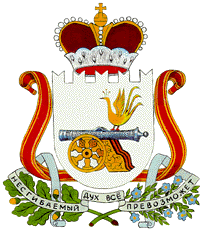 СОВЕТ ДЕПУТАТОВСОБОЛЕВСКОГО   СЕЛЬСКОГО   ПОСЕЛЕНИЯМОНАСТЫРЩИНСКОГО   РАЙОНА 
СМОЛЕНСКОЙ   ОБЛАСТИВТОРОГО СОЗЫВА РЕШЕНИЕ______________________________________________от   19.02.2016 года № 6д. Соболево О внесении изменений в решение Советадепутатов     Соболевского      сельского поселения Монастырщинского   района Смоленской области от 26.11.2014 №36В целях финансового обеспечения дорожной деятельности в отношении автомобильных дорог общего пользования местного значения, в соответствии с пунктом 5 статьи 179.4 Бюджетного кодекса Российской Федерации, пунктом 5 части 1 статьи 14 (ст. 15) Федерального закона от 06.10.2003 № 131-ФЗ «Об общих принципах организации местного самоуправления в Российской Федерации», Законом Смоленской области от 09.12.2011 №128-з (ред.от 20.08.2012 №62-з) «О дорожном фонде Смоленской области», с Уставом Соболевского сельского поселения Монастырщинского района Смоленской области, Совет депутатов Соболевского сельского поселения Монастырщинского района Смоленской области первого созыва Р Е Ш И Л:1.Внести в решение Совета депутатов Соболевского сельского поселения Монастырщинского района Смоленской области от 26.11.2014 года №36 «О создании  муниципального дорожного фонда  Соболевского сельского поселения Монастырщинского района Смоленской области» следующие изменения: - раздел 3  Положения о муниципальном дорожном фонде в Соболевском сельском поселении Монастырщинского района Смоленской области дополнить  пунктом:«10) Оплата за электроэнергию по уличному освещению, ремонт,  техническое обслуживание и содержание фонарей уличного освещения в населённых пунктах расположенных на автомобильных дорогах общего пользования местного значения»2. Настоящее решение Совета депутатов Соболевского сельского поселения Монастырщинского района Смоленской области  первого созыва вступает в силу и распространяется на правоотношения возникшие с 1февраля 2016 года.       3.Опубликовать настоящее решение в информационном бюллетене «Соболевский вестник» и разместить на официальном сайте  Администрации Соболевского сельского поселения в  сети Интернет. Глава муниципального образованияСоболевского сельского поселения Монастырщинского районаСмоленской области                                                              Н.В. Сыроватка